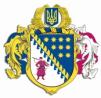 ДНІПРОПЕТРОВСЬКА ОБЛАСНА РАДАVIII СКЛИКАННЯПостійна комісія обласної ради з питань базових галузей економіки, комунальної власності, концесії, корпоративних прав, інвестицій та міжрегіонального співробітництва. Дніпро, просп. Олександра Поля, 2ПРОТОКОЛ № 7засідання постійної комісії обласної ради02 листопада 2021 року10:00кімн. 306Присутні члени комісії: Пісоцький В.А., Турчак А.М., Ольшанська О.С., Герасимчук Д.Ю. Відсутні члени комісії: Андрійченко О.Д., Сергєєв В.С., Пригунов Г.О.У роботі комісії взяли участь:Марченко Є.В. – радник голови обласної ради;Шевцова Н.Д. – начальник управління стратегічного планування та комунальної власності.Головував: Пісоцький В.А.Порядок денний	1. Про оренду нерухомого майна, що є спільною власністю територіальних громад сіл, селищ, міст Дніпропетровської області.	2. Про деякі питання управління майном, що належить до спільної власності територіальних громад сіл, селищ, міст Дніпропетровської області.3.	Про Методику розрахунку та порядок використання плати за оренду майна, що належить до спільної власності територіальних громад сіл, селищ, міст Дніпропетровської області		4. Різне.	СЛУХАЛИ 1.	Про оренду нерухомого майна, що є спільною власністю територіальних громад сіл, селищ, міст Дніпропетровської області.	Інформація:	Шевцова Н.Д. – начальник управління стратегічного планування та комунальної власності;	Виступили: Пісоцький В.А., Турчак А.М., Ольшанська О.С., Герасимчук Д.Ю.ВИРІШИЛИ: Виключити з колонки 8 пунктів 19-23 та п. 25 запропонованого додатку 1 до проєкта рішення: ,,(що реалізує готові ліки, в тому числі виготовлені в умовах аптеки та здійснює господарську діяльність з обігу наркотичних засобів, психотропних речовин і прекурсорів)”.	1. Затвердити Перелік першого типу об’єктів оренди, які підлягають передачі в оренду через проведення аукціону, згідно з додатком 1 проєкту рішення. (додаток 1 до протоколу). Результати голосування:За– 4проти – 0утримались – 0       усього – 4Прийнято та рекомендовано для розгляду на сесію2. Затвердити Перелік другого типу об’єктів оренди, які підлягають передачі в оренду без проведення аукціону, відповідно до додатка 2 проєкту рішення. (додаток 2 до протоколу).Результати голосування:За– 4проти – 0утримались – 0       усього – 4Прийнято та рекомендовано для розгляду на сесію3. Надати дозвіл орендодавцям на продовження договорів, які укладені та продовжуються вперше, за тим самим цільовим використанням на той самий строк, на який вони були укладені, згідно з додатком 3 проєкту рішення. (додаток 3 до протоколу).Результати голосування:За– 4проти – 0утримались – 0       усього – 4Прийнято та рекомендовано для розгляду на сесію4. Внести зміни до рішення обласної ради від 16 червня 2021 року            № 85-6/VIII „Про оренду нерухомого майна, що належить до спільної власності територіальних громад сіл, селищ, міст Дніпропетровської області”:4.1. Виключити майно зазначене у пункті 36 додатка 1 до рішення, з переліку першого типу об’єктів оренди, які підлягають передачі в оренду  шляхом проведення аукціону.4.2. У  пункті  73  додатка  1  до  рішення  слова „Розміщення торговельного об’єкта, який не здійснює продаж товарів підакцизної групи” замінити словами ,,Розміщення офісних приміщень, торгівельних об’єктів, які здійснюють продаж товарів підакцизної групи”.4.3. У  пункті  91  додатка  1  до  рішення  слова „Надання інших побутових послуг населенню” замінити словами ,,Розміщення офісних приміщень, торгівельних об’єктів, які не здійснюють продаж товарів підакцизної групи”.4.4. У  пункті  101  додатка  1  до  рішення  слова „Розміщення закладу харчування, їдальні, буфету, кафе, які не здійснюють продаж товарів підакцизної групи” замінити словами ,,Розміщення офісного приміщення”.4.5. Виключити майно зазначене у пункті 7 додатка 2 до рішення, з переліку другого типу об’єктів оренди, які підлягають передачі в оренду  без проведення аукціону.Результати голосування п. 4-4.5:За– 4проти – 0утримались – 0       усього – 4Прийнято та рекомендовано для розгляду на сесію5. Надати згоду КП „Агропроекттехбуд” ДОР” до 31 грудня  2022 року у зв’язку із скрутним фінансовим становищем спрямовувати 100 відсотків орендної плати, отриманої від здачі в оренду нерухомого майна, яке перебуває у господарському віддані, у тому числі і за оренду приміщень, площа яких перевищує 200 кв. м, для відшкодування витрат на утримання майна.6. Надати згоду ОКП „Фармація” до 31 грудня 2022 року спрямовувати 100 відсотків орендної плати, отриманої від здачі в оренду нерухомого майна, яке перебуває на його балансі, у тому числі і для приміщень, площа яких перевищує 200 кв. м, на утримання мережі соціальних аптек, створених для забезпечення населення лікарськими засобами за доступними цінами, та продовження робіт з енергозбереження, модернізації будівель, а також комп’ютарізацію сільських аптек.7. Надати згоду КП „Дніпротеплоенерго” ДОР” та його дочірнім підприємствам (згідно з додатком 4 проєкту рішення. (додаток 4 до протоколу)) до 31 грудня 2022 року спрямовувати 100 відсотків орендної плати, отриманої від здачі в оренду нерухомого майна, яке перебуває на його балансі, у тому числі і для приміщень, площа яких перевищує 200 кв. м, на здійснення ремонту та модернізацію котелень.Результати голосування п. 5-7:За– 4проти – 0утримались – 0       усього – 4Прийнято та рекомендовано для розгляду на сесію8. Внести зміни до рішення обласної ради від 26 лютого 2021 року    № 54-4/VIII „Про оренду нерухомого майна, що належить до спільної власності територіальних громад сіл, селищ, міст Дніпропетровської області”:8.1. Виключити майно зазначене у пункті 59 додатка,  до рішення, з переліку другого типу об’єктів оренди, які підлягають передачі в оренду  без проведення аукціону.Результати голосування п. 8-8.1:За– 4проти – 0утримались – 0       усього – 4Прийнято та рекомендовано для розгляду на сесію9. Визначити орендодавцем КУ ,,Адміністративне управління Дніпропетровської обласної ради”, код ЄДРПОУ 04011638, нежитлових приміщень п’ятиповерхової адміністративної будівлі площею 7666,42 кв. м за адресою: просп. Олександра Поля, 2, м. Дніпро, 49004, для розміщення Дніпропетровської обласної ради строком на 1 рік.	Результати голосування:За– 4проти – 0утримались – 0       усього – 4Прийнято та рекомендовано для розгляду на сесію10. Надати ФОП Підкопаєву Д.В., який орендує приміщення площею 92,60 кв. м, розташоване за адресою: вул. Шкільна, 1а, с. Миколаївка Новомосковського району, що перебуває в господарському віддані         ОКП ,,Фармація”, дозвіл на розроблення проектно-кошторисної документації та здійснення реконструкції орендованих приміщень із проведенням невід’ємних поліпшень. Результати голосування:За– 2 Ольшанська О.С., Герасимчук Д.Ю.проти – 2 Пісоцький В.А., Турчак А.М.,утримались – 0       усього – 4Не прийнято 11. Внести зміни до рішення обласної ради від 09 жовтня 2020 року    № 659-25/VII „Про оренду нерухомого майна, що належить до спільної власності територіальних громад сіл, селищ, міст Дніпропетровської області”:11.1. У пункті 5 додатка 1 до рішення слова „КП ,,Дніпропетровське обласне клінічне лікувально-профілактичне об’єднання ,,Фтизіатрія” ДОР”, 01985185” замінити словами ,,КП ,,Криворізький протитуберкульозний диспансер ДОР”, 01985989” та слова ,,49115, вул. Бехтерева, 12, м. Дніпро” на слова ,,50037. вул. Кемерівська, 35,  м. Кривий Ріг”.Результати голосування:За– 4проти – 0утримались – 0       усього – 4Прийнято та рекомендовано для розгляду на сесію	12. Внести зміни до рішення обласної ради від 06 серпня 2021 року № 114-7/VIІI „Про оренду нерухомого майна, що належить до спільної власності територіальних громад сіл, селищ, міст Дніпропетровської області”:12.1. У  пункті  2  додатка  2  до  рішення  цифри „762,20” замінити на цифри ,,333,50”.Результати голосування 12-12.1:За– 4проти – 0утримались – 0       усього – 4Прийнято та рекомендовано для розгляду на сесію13. Контроль за виконанням цього рішення покласти на постійну комісію обласної ради з питань базових галузей економіки, комунальної власності, концесії, корпоративних прав, інвестицій та міжрегіонального співробітництва.Результати голосування:За– 4проти – 0утримались – 0       усього – 4Прийнято та рекомендовано для розгляду на сесіюСЛУХАЛИ 2.	Про деякі питання управління майном, що належить до спільної власності територіальних громад сіл, селищ, міст Дніпропетровської області.	Інформація:	Шевцова Н.Д. – начальник управління стратегічного планування та комунальної власності;	Виступили: Пісоцький В.А., Турчак А.М., Ольшанська О.С., Герасимчук Д.Ю.ВИРІШИЛИ:1.--Передати майно, що належить до спільної власності територіальних громад сіл, селищ, міст Дніпропетровської області:1.1. З балансу департаменту капітального будівництва Дніпропетровської облдержадміністрації:1.1.1. Витрати (проєктно-кошторисна та технічна документація, капітальні інвестиції в основні засоби тощо) щодо введеного в експлуатацію об’єкта „Капітальний ремонт Чаплинської опорної школи Васильківського району Дніпропетровської області” зі спільної власності територіальних громад сіл, селищ, міст Дніпропетровської області до комунальної власності Дубовиківської сільської територіальної громади Синельниківського району за умови прийняття відповідного рішення Дубовиківською сільською радою згідно з чинним законодавством України. 1.1.2. Витрати (проєктно-кошторисна та технічна документація, капітальні інвестиції в основні засоби тощо) щодо введеного в експлуатацію об’єкта „Реконструкція відділення екстреної медичної допомоги 
КП „Новомосковська центральна районна лікарня” Дніпропетровської обласної ради за адресою: м. Новомосковськ, вул. Гетьманська, 238”. Коригування І черга” зі спільної власності територіальних громад сіл, селищ, міст Дніпропетровської області до комунальної власності Губиниської селищної територіальної громади Новомосковського району за умови прийняття відповідного рішення Губиниською селищною радою згідно з чинним законодавством України. 1.1.3. Витрати (проєктно-кошторисна та технічна документація, капітальні інвестиції в основні засоби тощо) щодо введеного в експлуатацію об’єкта „Реконструкція відділення екстреної медичної допомоги КНП Кам’янської міської ради ,,Міська лікарня № 9” за адресою: м. Кам’янське, просп. Аношкіна, 72”. Коригування І черга” зі спільної власності територіальних громад сіл, селищ, міст Дніпропетровської області до комунальної власності Кам’янської міської територіальної громади за умови прийняття відповідного рішення Кам’янською міською радою згідно з чинним законодавством України. 1.1.4. Витрати (проєктно-кошторисна та технічна документація, капітальні інвестиції в основні засоби тощо) щодо введеного в експлуатацію об’єкта „Реконструкція відділення екстреної медичної допомоги КНП Кам’янської міської ради ,,Міська лікарня швидкої медичної допомоги” за адресою: м. Кам’янське, вул. Вячеслава Чорновола, 79А”. Коригування І черга” зі спільної власності територіальних громад сіл, селищ, міст Дніпропетровської області до комунальної власності Кам’янської міської територіальної громади за умови прийняття відповідного рішення Кам’янською міською радою згідно з чинним законодавством України. 1.1.5. Введений в експлуатацію об’єкт „Будівництво амбулаторії на 1 лікаря з житлом за адресою: Дніпропетровська область, Павлоградський район, с. Богданівка, вул. Затишна, 22” зі спільної власності територіальних громад сіл, селищ, міст Дніпропетровської області до комунальної власності Богданівської сільської територіальної громади Павлоградського району за умови прийняття відповідного рішення Богданівською сільською радою згідно з чинним законодавством України. 1.1.6. Витрати (проєктно-кошторисна та технічна документація, капітальні інвестиції в основні засоби тощо) щодо введеного в експлуатацію об’єкта „Реконструкція відділення екстреної медичної допомоги                            КП „Нікопольська міська лікарня № 4 Нікопольської міської ради” за адресою: м. Нікополь, просп. Трубників, 50” І черга” зі спільної власності територіальних громад сіл, селищ, міст Дніпропетровської області до комунальної власності територіальної громади міста Нікополя за умови прийняття відповідного рішення Нікопольською міською радою згідно з чинним законодавством України. 1.1.7. Витрати (проєктно-кошторисна та технічна документація, капітальні інвестиції в основні засоби тощо) щодо введеного в експлуатацію об’єкта „Капітальний ремонт (санація) будівель дитячого дошкільного навчального закладу № 3 „Берізка” за адресою: вул. Молодіжна, 7,                        смт Софіївка, Софіївського району Дніпропетровської області”. Коригування” зі спільної власності територіальних громад сіл, селищ, міст Дніпропетровської області до комунальної власності Софіївської селищної територіальної громади Криворізького району за умови прийняття відповідного рішення Софіївською селищною радою згідно з чинним законодавством України. 1.1.8. Витрати (проєктно-кошторисна та технічна документація, капітальні інвестиції в основні засоби тощо) щодо введеного в експлуатацію об’єкта „Капітальний ремонт (санація) будівель дитячого дошкільного навчального закладу № 1 „Чайка” за адресою: провул. Больничний, 13,                        смт Софіївка, Софіївського району Дніпропетровської області. Коригування” зі спільної власності територіальних громад сіл, селищ, міст Дніпропетровської області до комунальної власності Софіївської селищної територіальної громади Криворізького району за умови прийняття відповідного рішення Софіївською селищною радою згідно з чинним законодавством України. 1.1.9. Введений в експлуатацію об’єкт „Будівництво ДНЗ на 80 місць за адресою: вул. Шкільна, 2 с. Старі Кодаки Дніпровського району Дніпропетровської області”. Коригування” зі спільної власності територіальних громад сіл, селищ, міст Дніпропетровської області до комунальної власності Новоолександрівської сільської територіальної громади Дніпровського району за умови прийняття відповідного рішення Новоолександрівською сільською радою згідно з чинним законодавством України. 1.1.10. Витрати (проєктно-кошторисна та технічна документація, капітальні інвестиції в основні засоби тощо) щодо введеного в експлуатацію об’єкта „Капітальний ремонт Царичанської загальноосвітньої школи І ‒ ІІІ ступенів в смт Царичанка Дніпропетровської області по вул. Соборна, 40-а” зі спільної власності територіальних громад сіл, селищ, міст Дніпропетровської області до комунальної власності Царичанської селищної територіальної громади за умови прийняття відповідного рішення Царичанською селищною радою згідно з чинним законодавством України. 1.1.11. Витрати (проєктно-кошторисна та технічна документація, капітальні інвестиції в основні засоби тощо) щодо введеного в експлуатацію об’єкта „Капітальний ремонт ,,НВК” ЗОШ І ‒ ІІІ ступенів № 1  – Покровський ліцей”, смт Покровське, Покровського району Дніпропетровської області”. Коригування” зі спільної власності територіальних громад сіл, селищ, міст Дніпропетровської області до комунальної власності Покровської селищної територіальної громади за умови  прийняття відповідного рішення Покровською селищною радою згідно з чинним законодавством України.   1.1.12. Введений в експлуатацію об’єкт „Будівництво амбулаторії на 
1 лікаря з житлом за адресою: Дніпропетровська область, Межівський район,  с. Веселе, вул. Капустіна, 7 А” зі спільної власності територіальних громад сіл, селищ, міст Дніпропетровської області до комунальної власності Межівської селищної територіальної громади за умови прийняття відповідного рішення Межівською селищною радою згідно з чинним законодавством України. 1.1.13. Витрати (проєктно-кошторисна та технічна документація, капітальні інвестиції в основні засоби тощо) щодо введеного в експлуатацію об’єкта „Реконструкція головного корпусу блок № 2 (сходово-ліфтовий вузол) з переходом до блоку № 6 КЗ ДОДКЛ по вул. Космічній, 13                         м. Дніпропетровськ” в оперативне управління комунального підприємства „Дніпропетровська обласна дитяча клінічна лікарня” Дніпропетровської обласної ради”. 1.1.14. Введений в експлуатацію об’єкт „Будівництво амбулаторії на                 1 лікаря без житла за адресою: Дніпропетровська область, Петриківський район, с. Хутірське, вул. Лук’яненка, в районі адміністративної будівлі СТОВ ,,Хутірське”” зі спільної власності територіальних громад сіл, селищ, міст Дніпропетровської області до комунальної власності Петриківської селищної територіальної громади за умови прийняття відповідного рішення Петриківською селищною радою згідно з чинним законодавством України. 1.1.15. Витрати (проєктно-кошторисна та технічна документація, капітальні інвестиції в основні засоби тощо) щодо введеного в експлуатацію об’єкта „Реконструкція стадіону опорної КЗ ,,Карпівська середня загальноосвітня школа І ‒ ІІІ ступенів” по вул. Молодіжна, 52 в с. Карпівка Широківського району Дніпропетровської області” зі спільної власності територіальних громад сіл, селищ, міст Дніпропетровської області до комунальної власності Карпівської сільської територіальної громади за умови прийняття відповідного рішення Карпівською сільською радою згідно з чинним законодавством України. 1.1.16.  Витрати (проєктно-кошторисна та технічна документація, капітальні інвестиції в основні засоби тощо) щодо введеного в експлуатацію об’єкта „Капітальний ремонт Сурсько-Литовської середньої школи Дніпровського району Дніпропетровської області” зі спільної власності територіальних громад сіл, селищ, міст Дніпропетровської області до комунальної власності Сурсько-Литовської сільської територіальної громади за умови прийняття відповідного рішення Сурсько-Литовською сільською радою згідно з чинним законодавством України. 1.1.17. Витрати (проєктно-кошторисна та технічна документація, капітальні інвестиції в основні засоби тощо) щодо введеного в експлуатацію об’єкта „Реконструкція стадіону опорної школи № 1 по вул. Калинова, 5 в              м. Перещепине, Новомосковського району, Дніпропетровської області” зі спільної власності територіальних громад сіл, селищ, міст Дніпропетровської області до комунальної власності Перещепинської міської територіальної громади за умови прийняття відповідного рішення Перещепинською міською радою згідно з чинним законодавством України. 1.1.18. Витрати (проєктно-кошторисна та технічна документація, капітальні інвестиції в основні засоби тощо) щодо введеного в експлуатацію об’єкта „Реконструкція існуючих міні ‒ футбольних майданчиків № 2, 4, 5 на спортивному комплексі ,,Олімпійські резерви” КСНЗП ,,ДВУФК” ДОР” за адресою: пр. Богдана Хмельницького, 29А у м. Дніпро” в оперативне управління комунального закладу ,,Дніпропетровський фаховий коледж спорту” Дніпропетровської обласної ради”. 1.1.19. Витрати (проєктно-кошторисна та технічна документація, капітальні інвестиції в основні засоби тощо) щодо введеного в експлуатацію об’єкта „Реконструкція опорної школи смт. Магдалинівка, 
вул. Центральна, 12 Магдалинівський район Дніпропетровської області” зі спільної власності територіальних громад сіл, селищ, міст Дніпропетровської області до комунальної власності Магдалинівської селищної територіальної громади за умови прийняття відповідного рішення Магдалинівською селищною радою згідно з чинним законодавством України. 1.1.20. Витрати (проєктно-кошторисна та технічна документація, капітальні інвестиції в основні засоби тощо) щодо введеного в експлуатацію об’єкта „Реконструкція відділення екстреної медичної допомоги                          КНП ,,Криворізька міська лікарня № 7” Криворізької міської ради за адресою: м. Кривий Ріг, вул. Маршака, 1а” І черга” зі спільної власності територіальних громад сіл, селищ, міст Дніпропетровської області до комунальної власності територіальної громади міста Кривого Рогу за умови прийняття відповідного рішення Криворізькою міською радою згідно з чинним законодавством України. 1.1.21. Витрати (проєктно-кошторисна та технічна документація, капітальні інвестиції в основні засоби тощо) щодо введеного в експлуатацію об’єкта „Реконструкція відділення екстреної медичної допомоги                            КНП ,,Криворізька міська лікарня № 17 Криворізької міської ради за адресою: м. Кривий Ріг, вул. Каткова, 2” І черга” зі спільної власності територіальних громад сіл, селищ, міст Дніпропетровської області до комунальної власності територіальної громади міста Кривого Рогу за умови прийняття відповідного рішення Криворізькою міською радою згідно з чинним законодавством України. 1.1.22. Витрати (проєктно-кошторисна та технічна документація, капітальні інвестиції в основні засоби тощо) щодо введеного в експлуатацію об’єкта „Реконструкція відділення екстреної медичної допомоги 
КП ,,Криворізька міська клінічна лікарня № 2 Криворізької міської ради за адресою: м. Кривий Ріг, майд. 30-річчя Перемоги, 2” І черга” зі спільної власності територіальних громад сіл, селищ, міст Дніпропетровської області до комунальної власності територіальної громади міста Кривого Рогу за умови прийняття відповідного рішення Криворізькою міською радою згідно з чинним законодавством України. 1.1.23. Витрати (проєктно-кошторисна та технічна документація, капітальні інвестиції в основні засоби тощо) щодо введеного в експлуатацію об’єкта „Реконструкція стадіону загальноосвітньої школи І ‒ ІІІ ступенів                   № 1 по вул. Б. Хмельницького, 106 в м. Апостолове Дніпропетровської області” зі спільної власності територіальних громад сіл, селищ, міст Дніпропетровської області до комунальної власності Апостолівської міської територіальної громади за умови прийняття відповідного рішення Апостолівською міською радою згідно з чинним законодавством України. 1.1.24. Витрати (проєктно-кошторисна та технічна документація, капітальні інвестиції в основні засоби тощо) щодо введеного в експлуатацію об’єкта „Капітальний ремонт загальноосвітньої школи № 3 по                             вул. Визволення, 30 в м. Апостолове Дніпропетровської області” Коригування” зі спільної власності територіальних громад сіл, селищ, міст Дніпропетровської області до комунальної власності Апостолівської міської територіальної громади за умови прийняття відповідного рішення Апостолівською міською радою згідно з чинним законодавством України. 1.1.25. Витрати пов’язані з виготовленням проєктно-кошторисної документації балансовою вартістю ‒ 626 709,76 (шістсот двадцять шість тисяч сімсот дев’ять) грн 76 коп щодо об’єкта ,,Реконструкція стадіону Сурсько-Литовської середньої школи Дніпровського району Дніпропетровської області” зі спільної власності територіальних громад сіл, селищ, міст Дніпропетровської області до комунальної власності Сурсько-Литовської сільської територіальної громади за умови прийняття відповідного рішення Сурсько-Литовською сільською радою згідно з чинним законодавством України. Результати голосування п.1-1.1.25:За– 4проти – 0утримались – 0       усього – 4Прийнято та рекомендовано для розгляду на сесію1.2. З балансу департаменту житлово-комунального господарства та будівництва Дніпропетровської облдержадміністрації:1.2.1. Об’єкт завершеного будівництва „Водопостачання с. Червоне, Калініна, Гомельське, Рудничне Криворізького району – реконструкція” зі спільної власності територіальних громад сіл, селищ, міст Дніпропетровської області до комунальної власності Глеюватської сільської територіальної громади за умови прийняття відповідного рішення Глеюватською сільською радою згідно з чинним законодавством України. 1.2.1.1. Скасувати пункт 1.1.6 рішення Дніпропетровської обласної ради від 13 грудня 2019 року № 552-20/VII „Про деякі питання управління майном, що належить до спільної власності територіальних громад сіл, селищ, міст Дніпропетровської області”.1.2.2. Витрати (проєктно-кошторисна та технічна документація, капітальні інвестиції в основні засоби тощо) щодо об’єкта завершеного будівництва „Реконструкція центральної площі та паркової зони в                            смт Царичанка Царичанського району Дніпропетровської області” зі спільної власності територіальних громад сіл, селищ, міст Дніпропетровської області до комунальної власності Царичанської селищної територіальної громади за умови прийняття відповідного рішення Царичанською селищною радою згідно з чинним законодавством України. 1.2.3. Витрати (проєктно-кошторисна та технічна документація, капітальні інвестиції в основні засоби тощо) щодо об’єкта завершеного будівництва „Реконструкція системи водовідведення від житлових будинків № 7 та № 9 по вул. Зарічна в м. Верхньодніпровськ Дніпропетровської області” у господарське відання комунального підприємства ,,Верхньодніпровське виробниче управління водопровідно-каналізаційного господарства” Дніпропетровської обласної ради”. 1.2.4. Спецтехніку для санітарної очистки територій населених пунктів  (згідно з додатком 1 проєкту рішення. (додаток 5 до протоколу)) зі спільної власності територіальних громад сіл, селищ, міст Дніпропетровської області до комунальної власності сільських, міських територіальних громад Дніпропетровської області за умови прийняття рішень відповідними органами місцевого самоврядування згідно з чинним законодавством України. 	Результати голосування п.1.2.-1.2.4:За– 4проти – 0утримались – 0       усього – 4Прийнято та рекомендовано для розгляду на сесію1.3. Кисневі концентратори Біомед з подвійним потоком у кількості                    8 од. та кисневі концентратори KSOC-5 з подвійним потоком у кількості 
27 од. з оперативного управління комунального підприємства „Криворізький протитуберкульозний диспансер” Дніпропетровської обласної ради” на баланс філії „Центр охорони здоров’я” Дніпровської клінічної лікарні на залізничному транспорті акціонерного товариства „Українська залізниця” на період дії карантину, відповідно до постанови Кабінету Міністрів України від 09 грудня 2020 року № 1236 „Про встановлення карантину та запровадження обмежувальних протиепідемічних заходів з метою запобігання поширенню на території України гострої респіраторної хвороби COVID-19, спричиненої коронавірусом SARS-CoV-2” (зі змінами). Результати голосування:За– 4проти – 0утримались – 0       усього – 4Прийнято та рекомендовано для розгляду на сесію1.4. Автомобіль Ніссан Максіма, реєстраційний номер АЕ 0502 АН, 2005 року випуску, з господарського відання Дніпропетровського обласного комунального підприємства „Спецавтобаза” у господарське відання комунального підприємства „Експлуатація автомобільних доріг” Дніпропетровської обласної ради”.  1.4.1. Скасувати пункт 1.25. рішення Дніпропетровської обласної ради від 16 червня 2021 року № 84-6/VIII „Про деякі питання управління майном, що належить до спільної власності територіальних громад сіл, селищ, міст Дніпропетровської області”. Результати голосування п.1.4-1.4.1.:За– 4проти – 0утримались – 0       усього – 4Прийнято та рекомендовано для розгляду на сесію1.5. Автомобіль Ніссан Максіма, реєстраційний номер АЕ 0501 АН, 2005 року випуску, з господарського відання Дніпропетровського обласного комунального підприємства „Спецавтобаза” в оперативне управління комунального закладу „Дніпропетровський обласний центр фізичного здоров’я населення „Спорт для всіх”. Результати голосування:За– 4проти – 0утримались – 0       усього – 4Прийнято та рекомендовано для розгляду на сесію1.6. Гемодіалізний апарат Dialog+ виробництва B. Braun avitum AG, Німеччина, серійний номер SN204042 ‒ 1 од. та гемодіалізний апарат Dialog+ (з одним насосом), серійний номер SN204035 ‒ 1 од. зі спільної власності територіальних громад сіл, селищ, міст Дніпропетровської області, з оперативного управління комунального підприємства „Криворізький протитуберкульозний диспансер” Дніпропетровської обласної ради” до комунальної власності територіальної громади міста Дніпра за умови прийняття відповідного рішення Дніпровською міською радою згідно з чинним законодавством України. Результати голосування:За– 4проти – 0утримались – 0       усього – 4Прийнято та рекомендовано для розгляду на сесію1.7. Житловий будинок № 1 загальною площею 294,0 кв. м, сарай з підвалом до дому № 1 площею 53,0 кв. м, розташовані за адресою: Кіровоградська обл., Петрівський район, с. Іскрівка, вул. Інгулецька, 1 та житловий будинок № 2 загальною площею 294,0 кв. м, сарай з підвалом до дому № 2 площею 53,0 кв. м, розташовані за адресою: Кіровоградська обл., Петрівський район, с. Іскрівка, вул. Інгулецька, 2, зі спільної власності територіальних громад сіл, селищ, міст Дніпропетровської області з господарського відання комунального підприємства „Жовтоводський водоканал” Дніпропетровської обласної ради” до комунальної власності Петрівської селищної територіальної громади Кіровоградської області за умови прийняття відповідного рішення Петрівською селищною радою згідно з чинним законодавством України.Результати голосування:За– 4проти – 0утримались – 0       усього – 4Прийнято та рекомендовано для розгляду на сесію1.8. Квартиру № 22 загальною площею 63,0 кв. м, в житловому будинку за адресою: м. Дніпро, просп. Пушкіна, 13 зі спільної власності територіальних громад сіл, селищ, міст Дніпропетровської області до комунальної власності територіальної громади міста Дніпра за умови прийняття відповідного рішення Дніпровською міською радою згідно з чинним законодавством України. Результати голосування:За– 4проти – 0утримались – 0       усього – 4Прийнято та рекомендовано для розгляду на сесію1.9. Нерухоме майно, автотранспортні засоби (згідно з додатком 2 проєкту рішення. (додаток 6 до протоколу))  та інше окреме індивідуально визначене майно, з оперативного управління комунального закладу „Верхньодніпровський дитячий будинок-інтернат № 2” Дніпропетровської обласної ради” в оперативне управління комунального закладу „Верхньодніпровський дитячий будинок-інтернат № 1” Дніпропетровської обласної ради”. Результати голосування:За– 4проти – 0утримались – 0       усього – 4Прийнято та рекомендовано для розгляду на сесію1.10. Автотранспортні засоби, закріплені на праві оперативного управління за комунальним підприємством „Обласний центр екстреної медичної допомоги та медицини катастроф” Дніпропетровської обласної ради” зі спільної власності територіальних громад сіл, селищ, міст Дніпропетровської області до комунальної власності сільських, селищних, міських територіальних громад Дніпропетровської області (згідно з додатком 3 проєкту рішення. (додаток 7 до протоколу))  за умови прийняття рішень відповідними органами місцевого самоврядування згідно з чинним законодавством України. Результати голосування:За– 4проти – 0утримались – 0       усього – 4Прийнято та рекомендовано для розгляду на сесію1.11. Автотранспортні засоби, закріплені на праві оперативного управління за комунальним підприємством „Обласний центр екстреної медичної допомоги та медицини катастроф” Дніпропетровської обласної ради” в оперативне управління комунальних підприємств, закладів (згідно з додатком 4 проєкту рішення. (додаток 8 до протоколу)), які належать до спільної власності територіальних громад сіл, селищ, міст Дніпропетровської області. Результати голосування:За– 4проти – 0утримались – 0       усього – 4Прийнято та рекомендовано для розгляду на сесію1.12. Автобуси спеціалізовані для перевезення школярів ЕТАЛОН А08116Ш – 0000021 з субрахунка департаменту освіти і науки Дніпропетровської обласної державної адміністрації зі спільної власності територіальних громад сіл, селищ, міст Дніпропетровської області до комунальної власності сільських, селищних територіальних громад Дніпропетровської області (згідно з додатком 5 проєкту рішення. (додаток 9 до протоколу)) за умови прийняття рішень відповідними органами місцевого самоврядування згідно з чинним законодавством України. Результати голосування:За– 4проти – 0утримались – 0       усього – 4Прийнято та рекомендовано для розгляду на сесію1.13. Нежитлове приміщення загальною площею 378,15 кв. м, розташоване за адресою: м. Дніпро, вул. Надії Алексєєнко, (Чичеріна), 100, блок 1, зі спільної власності територіальних громад сіл, селищ, міст Дніпропетровської області до державної власності до сфери управління Міністерства юстиції України. Результати голосування:За– 2 (Ольшанська О.С., Герасимчук Д.Ю.)проти – 0утримались – 2 (Пісоцький В.А., Турчак А.М.)       усього – 4Не прийнято 1.14. Фуражне зерно на загальну суму 22382,20 (двадцять дві тисячі триста вісімдесят дві) грн. 20 коп з оперативного управління комунального закладу ,,Панасівський геріатричний пансіонат” Дніпропетровської обласної ради” в оперативне управління комунального закладу ,,Поливанський психоневрологічний інтернат” Дніпропетровської обласної ради”.                              1.15. Фуражне зерно на суму 12500,00 (дванадцять тисяч п’ятсот) грн. 00 коп з оперативного управління комунального закладу ,,Криничанського психоневрологічного інтернату” Дніпропетровської обласної ради”                           в оперативне управління комунального закладу ,,Поливанський психоневрологічний інтернат” Дніпропетровської обласної ради”.Результати голосування п.1.14.-1.15.:За– 4проти – 0утримались – 0       усього – 4Прийнято та рекомендовано для розгляду на сесію1.16. Нежитлове приміщення загальною площею 48,9 кв. м, розташоване за адресою: м. Першотравенськ, вул. Шахтарської Слави, 1 зі спільної власності територіальних громад сіл, селищ, міст Дніпропетровської області, з господарського відання обласного комунального підприємства ,,Фармація” до комунальної власності Першотравенської міської територіальної громади за умови прийняття відповідного рішення Першотравенською міською радою згідно з чинним законодавством України. Результати голосування:За– 4проти – 0утримались – 0       усього – 4Прийнято та рекомендовано для розгляду на сесію1.17. Універсальний видовищно-спортивний палац „Метеор”                             (літ. 2А-7 ‒ будівля демонстраційного блоку (цокольний поверх, І-поверх,               ІІ-поверх, ІІІ-VI ‒ поверх, балкон); під 2А-7 ‒ підвал, над 2А-7 чотири надбудови; літ. 2А1-4 ‒ будівля блоку допоміжних приміщень (цокольний             І-ІІІ поверх, балкон, підвал, прибудови); літ. 2А2-2 ‒ будівля тренувального блоку (цокольний поверх, 1 – поверх), під 2А2-2 ‒ підвал, 2А3-1 ‒ складське приміщення під пандусом, 2А4-1 ‒ касові приміщення, літ. 2а-1 прибудова (літ. 2а1 ‒ позиції 1-15 приміщення), розташований за адресою:                             вул. Макарова, 27а, м. Дніпро, індивідуально визначене майно (згідно з додатком 6 проєкту рішення. (додаток 10 до протоколу))  та інженерно-технічні мережі, що обслуговують цей об’єкт з оперативного управління комунального закладу „Дніпропетровський обласний центр фізичного здоров’я населення „Спорт для всіх” у господарське відання комунального підприємства ,,Єдина обласна театрально-концертна дирекція” Дніпропетровської обласної ради”. 1.17.1. Припинити право постійного користування земельними ділянками, площею 3,2150 га (кадастровий номер 1210100000:07:210:0101) та площею 0,5202 га (кадастровий номер 1210100000:07:210:0099), розташованими за адресою: м. Дніпро, вул. Макарова, 27а, на яких розміщена будівля Універсального видовищно-спортивного палацу „Метеор” за комунальним закладом „Дніпропетровський обласний центр фізичного здоров’я населення „Спорт для всіх”.1.17.2. Надати право постійного користування земельними ділянками площею 3,2150 га (кадастровий номер 1210100000:07:210:0101) та площею 0,5202 га (кадастровий номер 1210100000:07:210:0099), розташованими за адресою: м. Дніпро, вул. Макарова, 27а, на яких розміщена будівля Універсального видовищно-спортивного палацу „Метеор” комунальному підприємству ,,Єдина обласна театрально-концертна дирекція” Дніпропетровської обласної ради”.Результати голосуванняп. 1.17.-1.17.2:За– 4проти – 0утримались – 0       усього – 4Прийнято та рекомендовано для розгляду на сесію1.18. Будівлю навчального корпусу № 2 інв. № 10310005 А, розташовану за адресою: м. Нікополь, вул. Микитинська, 62, зі спільної власності територіальних громад сіл, селищ, міст Дніпропетровської області з оперативного управління комунального вищого навчального закладу ,,Нікопольський медичний коледж” Дніпропетровської обласної ради” до комунальної власності територіальної громади міста Нікополя за умови прийняття відповідного рішення Нікопольською міською радою згідно з чинним законодавством України. Результати голосування:За– 4проти – 0утримались – 0       усього – 4Прийнято та рекомендовано для розгляду на сесію1.19. Споруди котелень, інженерні мережі та обладнання, розташовані за адресами: м. Верхньодніпровськ, вул. Гастело, вул. Федоровського, 6,                        пл. Олександра Поля, вул. Яцковського, 13, вул. Шевченко, 5,                          вул. Дніпровська, 31;м. П’ятихатки, вул. Саксаганська, 119, вул. Садова, 104,                                 вул. Прокопенко, 13;смт. Софіївка, вул. Незалежності, 91 Б, вул. Молодіжна, 16; П’ятихатський (Кам’янський) район, с. Лихівка, вул. Набережна, 9;П’ятихатський (Кам’янський) район, с. Саксагань, вул. Лісова, 1,                       вул. Центральна, 8, з господарського відання дочірнього підприємства ,,Васильківкатеплоенерго” комунального підприємства ,,Дніпротеплоенерго”Дніпропетровської обласної ради” у господарське відання дочірнього підприємства ,,Північтепломережа” комунального підприємства ,,Дніпротеплоенерго” Дніпропетровської обласної ради”. 1.20. Споруди котелень, інженерні мережі та обладнання, розташовані за адресами:м. Павлоград, вул. Зелена, 10;сел. Васильківка, вул. Абрикосова, 177 А, вул. Партизанська, 137 Д, вул. Партизанська, 156 А;сел. Васильківка, вул. Першотравнева, 195А;с. Великоолександрівка, вул. Шкільна, 1А;с. Дубовики, вул. Центральна, 49 А;с.  Миколаївка, вул. Центральна, 4А;сел. Чапліне, вул. Західна, 20 Б;с. Шевченкове, вул. Голондія, 55А;с. Олександрівка, вул. Шкільна, 10;смт. Покровське, вул. Соборна, 140;смт. Покровське, вул. Соборна, 121 А, з господарського відання дочірнього підприємства ,,Васильківкатеплоенерго” комунального підприємства ,,Дніпротеплоенерго” Дніпропетровської обласної ради”                     у господарське відання дочірнього підприємства ,,Західтеплоенерго” комунального підприємства ,,Дніпротеплоенерго” Дніпропетровської обласної ради”. 1.21. Споруди котелень, інженерні мережі та обладнання, розташовані за адресами:смт. Петриківка, вул. Світлоярська, 7а, вул. Леваневського, 10 б,                  вул. Калнишевського, 71 б, вул. Шевченка, 3б;Дніпровський район, с. Єлизаветівка, вул. Центральна, 3б;Дніпровський район, с. Іванівка, вул. Центральна, 78 а;Дніпровський район, с. Лобойківка, вул. Кооперативна, 9б,                            вул. Пати, 5б;Дніпровський район, с. Хутірське, вул. Шкільна, 4 б;Дніпровський район, с. Чаплинка, вул. Калинова, 2б;Дніпровський район, с. Мала Петриківка, вул. Шкільна, 3а, з господарського відання дочірнього підприємства ,,Петриківкатеплоенерго” комунального підприємства ,,Дніпротеплоенерго” Дніпропетровської обласної ради” у господарське відання дочірнього підприємства ,,Західтеплоенерго” комунального підприємства ,,Дніпротеплоенерго” Дніпропетровської обласної ради”. 1.22. Споруда котельні, інженерні мережі та обладнання, розташовані за адресою: м. Дніпро, вул. Широка, 222, з господарського відання дочірнього підприємства ,,Західтеплоенерго” комунального підприємства ,,Дніпротеплоенерго” Дніпропетровської обласної ради” у господарське відання комунального підприємства ,,Дніпротеплоенерго” Дніпропетровської обласної ради”. Результати голосування п.1.19-1.22:За– 0проти – 0утримались – 4       усього – 4Не прийнято 1.23. Система рентгенівська мобільна ULTRA 200 з субрахунка департаменту охорони здоров’я Дніпропетровської облдержадміністрації                 зі спільної власності територіальних громад сіл, селищ, міст Дніпропетровської області до комунальної власності Павлоградської міської територіальної громади (в оперативне управління комунального некомерційного підприємства ,,Павлоградська лікарня інтенсивного лікування” Павлоградської міської ради”) за умови прийняття відповідного рішення Павлоградською міською радою згідно з чинним законодавством України. Результати голосування:За– 4проти – 0утримались – 0       усього – 4Прийнято та рекомендовано для розгляду на сесію1.24. Медичне обладнання з субрахунка департаменту охорони здоров’я Дніпропетровської облдержадміністрації в оперативне управління комунальних підприємств, що належать до спільної власності територіальних громад сіл, селищ, міст Дніпропетровської області (згідно з додатком 7 проєкту рішення. (додаток 11 до протоколу)).                    Результати голосування:За– 4проти – 0утримались – 0       усього – 4Прийнято та рекомендовано для розгляду на сесію1.25. Індивідуально визначене майно (згідно з додатком 8 проєкту рішення. (додаток 12 до протоколу))  з господарського відання комунального підприємства „Січ” Дніпропетровської обласної ради” у господарське відання комунального підприємства „Молодіжний центр міжнародного партнерства, позашкільної та неформальної освіти „Освіторіум” Дніпропетровської обласної ради”. Результати голосування:За– 4проти – 0утримались – 0       усього – 4Прийнято та рекомендовано для розгляду на сесію1.26. Огорожа металева (№ 1, № 9, № 12) довжиною 149,73 пог. м, ворота розстібні металеві (№ 5) площею 19,00 кв. м, хвіртки (№ 8, № 10, 
№ 18) загальною площею 9,35 кв. м, розташовані за адресою: м. Дніпро, 
вул. Олександра Поля, 2, з оперативного управління комунальної установи ,,Адміністративне управління Дніпропетровської обласної ради” у господарське відання комунального підприємства ,,Агропроекттехбуд” Дніпропетровської обласної ради”. Результати голосування:За– 4проти – 0утримались – 0       усього – 4Прийнято та рекомендовано для розгляду на сесію1.27. Юридичну особу – обласне комунальне підприємство культури ,,Дніпропетровський академічний театр опери та балету” (ЄДРПОУ 02226049), розташовану за адресою: 49000, м. Дніпро, просп. Дмитра Яворницького, 72а, та її цілісний майновий комплекс зі спільної власності територіальних громад сіл, селищ, міст Дніпропетровської області до державної власності за наявності згоди на передачу Кабінету Міністрів України згідно з чинним законодавством України.1.27.1. Затвердити техніко-економічне обґрунтування передачі цілісного майнового комплексу обласного комунального підприємства культури ,,Дніпропетровський академічний театр опери та балету” зі спільної власності територіальних громад сіл, селищ, міст Дніпропетровської області до державної власності.Результати голосування п.1.27.-1.27.1.:За– 2 (Ольшанська О.С., Герасимчук Д.Ю.)проти – 0утримались – 2 (Пісоцький В.А., Турчак А.М.)       усього – 4Не прийнято 2. Прийняти до спільної власності територіальних громад сіл, селищ, міст Дніпропетровської області:2.1. З державної власності з балансу Інституту соціальної та політичної психології Національної академії педагогічних наук України друковані видання із закріпленням на праві оперативного управління за комунальним закладом культури „Дніпропетровська обласна універсальна наукова бібліотека імені первоучителів слов’янських Кирила і Мефодія”:монографія ,,Психологія посттравматичного зростання” (Климчук В.О.) ‒ 1 од.;монографія ,,Соціальна психологія націєтворення: суб’єктно-вчинковий підхід” (Татенко В.О.) ‒ 1 од.;навчальний посібник (хрестоматія) ,,Соціальна психологія в Україні: кінець XIX ‒ перша половина ХХ століття” (Кальницька Ю.С.) ‒ 2 од.;практичний посібник ,,Нова українська школа: соціально-психологічні технології підпримки” (за ред. Бевз Г.М.) ‒ 2 од.за умови прийняття відповідного органом управління державним майном згідно з чинним законодавством України.Результати голосування:За– 4проти – 0утримались – 0       усього – 4Прийнято та рекомендовано для розгляду на сесію2.2. З комунальної власності територіальної громади міста Кривого Рогу об’єкт  нерухомості – нежитлову будівлю (літ. А-4), розташовану за адресою: м. Кривий Ріг, вул. Вітчизни, 5, із закріпленням на праві оперативного управління за комунальним підприємством ,,Обласний центр громадського здоров’я” Дніпропетровської обласної ради”. Результати голосування:За– 4проти – 0утримались – 0       усього – 4Прийнято та рекомендовано для розгляду на сесію3. Надати згоду:3.1. На передачу ноутбуків для педагогічних працівників комунальних закладів загальної середньої освіти та їх філій з субрахунка департаменту освіти і науки Дніпропетровської обласної державної адміністрації зі спільної власності територіальних громад сіл, селищ, міст Дніпропетровської області до комунальної власності сільських, селищних територіальних громад Дніпропетровської області (згідно з додатком 9 проєкту рішення. (додаток 13 до протоколу)) за умови прийняття рішень відповідними органами місцевого самоврядування згідно з чинним законодавством України. Результати голосування:За– 4проти – 0утримались – 0       усього – 4Прийнято та рекомендовано для розгляду на сесію3.2. На передачу ноутбуків для педагогічних працівників комунальних закладів загальної середньої освіти та їх філій з субрахунка департаменту освіти і науки Дніпропетровської обласної державної адміністрації в оперативне управління комунальних закладів освіти (згідно з додатком 10 проєкту рішення. (додаток 14 до протоколу)), що належать до спільної власності територіальних громад сіл, селищ, міст Дніпропетровської області. Результати голосування:За– 4проти – 0утримались – 0       усього – 4Прийнято та рекомендовано для розгляду на сесію3.3. Комунальному підприємству ,,Дніпропетровський обласний перинатальний центр зі стаціонаром” Дніпропетровської обласної ради” на розроблення проєктно-кошторисної документації по об’єкту „Реконструкція зовнішніх мереж водопостачання КП „ДОПЦ зі стаціонаром” ДОР” за адресою: м. Дніпро, вул. Космічна, 17”. 3.4. Департаменту капітального будівництва Дніпропетровської облдержадміністрації на проведення будівельних робіт на об’єкті „Реконструкція частини існуючих приміщень для встановлення лінійного прискорювача в радіологічному корпусі КЗ „Клінічний онкологічний диспансер” ДОР”, за адресою: вул. Космічна, 21, м. Дніпро”. 3.5. Департаменту капітального будівництва Дніпропетровської облдержадміністрації на проведення будівельних робіт на об’єкті „Реконструкція універсального видовищно-спортивного палацу „Метеор” за адресою: вул. Макарова, 27-А, м. Дніпро”. 3.6. Департаменту капітального будівництва Дніпропетровської облдержадміністрації на проведення будівельних робіт на об’єкті ,,Реконструкція господарчого блоку КП ,,Дніпропетровська обласна дитяча лікарня” ДОР” за адресою: вул. Космічна, 13, м. Дніпро”. 3.7. Департаменту капітального будівництва Дніпропетровської облдержадміністрації на проведення будівельних робіт на об’єкті ,,Реконструкція відділення дитячої патанатомії КП ,,Дніпропетровська обласна дитяча лікарня” ДОР” за адресою: вул. Космічна,13, м. Дніпро”. 3.8. Департаменту капітального будівництва Дніпропетровської облдержадміністрації на проведення будівельних робіт на об’єкті ,,Реконструкція блоку № 4 головного корпусу КП ,,Дніпропетровська обласна дитяча лікарня” ДОР” за адресою: вул. Космічна, 13, м. Дніпро”.  3.9. Департаменту капітального будівництва Дніпропетровської облдержадміністрації на проведення будівельних робіт на об’єкті ,,Реконструкція блоку № 6 головного корпусу КП ,,Дніпропетровська обласна дитяча лікарня” ДОР” за адресою: вул. Космічна, 13, м. Дніпро”. 3.10. Департаменту капітального будівництва Дніпропетровської облдержадміністрації на проведення будівельних робіт на об’єкті ,,Реконструкція харчоблоку КП ,,Дніпропетровська обласна дитяча лікарня” ДОР” за адресою: вул. Космічна, 13, м. Дніпро”.  3.11. Департаменту капітального будівництва Дніпропетровської облдержадміністрації на проведення будівельних робіт на об’єкті ,,Реконструкція блоку № 5 головного корпусу КП ,,Дніпропетровська обласна дитяча лікарня” ДОР” за адресою: вул. Космічна, 13, м. Дніпро”. 3.12. Департаменту капітального будівництва Дніпропетровської облдержадміністрації на проведення будівельних робіт на об’єкті ,,Капітальний ремонт КЗ ,,Криворізький обласний фаховий музичний коледж” Дніпропетровської обласної ради” за адресою: 50099, місто Кривий Ріг, вулиця Грабовського, будинок 12”. 3.13. Комунальному підприємству Дніпропетровської обласної ради ,,Аульський водовід” на проведення будівельних робіт за проєктом ,,Реконструкція реагентного господарства цеху очисних споруд КП ДОР ,,Аульський водовід”, Дніпропетровська область, Криничанський район,              смт Аули, комплекс будівель та споруд 2”. Коригування.” Результати голосування п 3.3.- 3.13:За– 4проти – 0утримались – 0       усього – 4Прийнято та рекомендовано для розгляду на сесію4. Надати департаменту капітального будівництва Дніпропетровської облдержадміністрації функції замовника на будівництво:4.1. Об’єкта „Реконструкція універсального видовищно-спортивного палацу „Метеор” за адресою: вул. Макарова, 27-А, м. Дніпро”. 4.2. Об’єкта „Реконструкція господарчого блоку КП ,,Дніпропетровська обласна дитяча лікарня” ДОР” за адресою: вул. Космічна, 13, м. Дніпро”. 4.3. Об’єкта „Реконструкція відділення дитячої патанатомії                            КП ,,Дніпропетровська обласна дитяча лікарня” ДОР” за адресою:                          вул. Космічна,13, м. Дніпро”. 4.4. Об’єкта ,,Реконструкція блоку № 4 головного корпусу                                КП ,,Дніпропетровська обласна дитяча лікарня” ДОР” за адресою: вул. Космічна, 13, м. Дніпро”. 4.5. Об’єкта ,,Реконструкція блоку № 6 головного корпусу КП ,,Дніпропетровська обласна дитяча лікарня” ДОР” за адресою: вул. Космічна, 13, м. Дніпро”.  4.6. Об’єкта ,,Реконструкція харчоблоку КП ,,Дніпропетровська обласна дитяча лікарня” ДОР” за адресою: вул. Космічна, 13, м. Дніпро”.  4.7. Об’єкта ,,Реконструкція блоку № 5 головного корпусу КП ,,Дніпропетровська обласна дитяча лікарня” ДОР” за адресою: вул. Космічна, 13, м. Дніпро”. Результати голосування п. 4-4.7:За– 4проти – 0утримались – 0       усього – 4Прийнято та рекомендовано для розгляду на сесію5. Внести зміни:5.1. До рішення Дніпропетровської обласної ради від 06 серпня 
2021 року № 95-7/VIII „Про деякі питання управління майном, що належить до спільної власності територіальних громад сіл, селищ, міст Дніпропетровської області”: 5.1.1. Виклавши пункт 1.1.7. у новій редакції:,,Введений в експлуатацію об’єкт „Будівництво амбулаторії на 
1 ‒ 2 лікаря з житлом за адресою: Дніпропетровська область, Нікопольський район, с. Чистопіль, вул. Шевченка, 1а” зі спільної власності територіальних громад сіл, селищ, міст Дніпропетровської області до комунальної власності Першотравенської сільської територіальної громади за умови прийняття відповідного рішення Першотравневської сільською радою згідно з чинним законодавством України”. 5.1.2. Виклавши пункти 7, 7.1 у такій редакції:,,Погодити укладення договору про реструктуризацію заборгованості за спожиту електричну енергію на суму 34 887 050,21 (тридцять чотири мільйони вісімсот вісімдесят сім тисяч п’ятдесят) грн 21 коп. між комунальним підприємством Дніпропетровської обласної ради „Аульський водовід” (боржник) та Акціонерним товариством „ДТЕК Дніпровські електромережі” (кредитор). Дніпропетровській обласній раді виступити гарантом виконання комунальним підприємством Дніпропетровської обласної ради „Аульський водовід” зобов’язань на суму заборгованості, що підлягає реструктуризації (крім суми заборгованості з різниці в тарифах, погашення якої здійснюється за рахунок видатків державного бюджету), яка становить 34 887 050,21 (тридцять чотири мільйони вісімсот вісімдесят сім тисяч п’ятдесят) грн 
21 коп.”. Результати голосування п. 5- 5.1.2:За– 4проти – 0утримались – 0       усього – 4Прийнято та рекомендовано для розгляду на сесію5.2. До рішення Дніпропетровської обласної ради від 16 червня 
2021 року № 84-6/VIII „Про деякі питання управління майном, що належить до спільної власності територіальних громад сіл, селищ, міст Дніпропетровської області”:5.2.1. Виклавши пункт 1.1.14 у новій редакції:,,Проєктно-кошторисну документацію вартістю 281 755,72 (двісті вісімдесят одна тисяча сімсот п’ятдесят п’ять) грн 72 коп. об’єкта „Технічне переоснащення котельні КЗ „Верхівцевська СЗШ № 2 І ‒ ІІІ ст.”                                    за адресою: вул. Зелена, 3, м. Верхівцево Верхньодніпровського району Дніпропетровської області” до комунальної власності Верхівцевської міської територіальної громади за умови прийняття відповідного рішення Верхівцевською міською радою згідно з чинним законодавством України. Результати голосування п.5.2.-5.2.1:За– 4проти – 0утримались – 0       усього – 4Прийнято та рекомендовано для розгляду на сесію5.2.2. Виклавши пункт 1.9. у новій редакції:„Автомобіль Mercedes Benz Sprinter 315 CDI (реанімобіль для новонароджених з медичним обладнанням) з оперативного управління комунального підприємства „Обласний центр екстреної медичної допомоги та медицини катастроф” Дніпропетровської обласної ради” в оперативне управління комунального підприємства „Дніпропетровська обласна дитяча клінічна лікарня” Дніпропетровської обласної ради”. Результати голосування:За– 4проти – 0утримались – 0       усього – 4Прийнято та рекомендовано для розгляду на сесію5.2.3. Замінивши у пункті 1.17 букви та цифри з „ГАЗ 30073” на „ГАЗ 33073”. Результати голосування:За– 4проти – 0утримались – 0       усього – 4Прийнято та рекомендовано для розгляду на сесію5.2.4. Замінивши у пункті 1.21 слова та цифри „вул. Успенська, 14” на слова та цифри „пл. Успенська, 14”. Результати голосування:За– 4проти – 0утримались – 0       усього – 4Прийнято та рекомендовано для розгляду на сесію5.2.5. Виклавши додаток 5 у новій редакції (згідно з додатком 11 проєкту рішення. (додаток 15 до протоколу)).Результати голосування:За– 4проти – 0утримались – 0       усього – 4Прийнято та рекомендовано для розгляду на сесію5.2.6. До додатку 7 виключивши майно, що передається з субрахунка департаменту охорони здоров’я Дніпропетровської облдержадміністрації в оперативне управління комунального підприємства ,,Дніпропетровська багатопрофільна клінічна лікарня з надання психіатричної допомоги” Дніпропетровської обласної ради”. Результати голосування:За– 4проти – 0утримались – 0       усього – 4Прийнято та рекомендовано для розгляду на сесію5.3. До рішення Дніпропетровської обласної ради від 26 лютого                  2021 року № 53-4/VIII „Про деякі питання управління майном, що належить до спільної власності територіальних громад сіл, селищ, міст Дніпропетровської області”:5.3.1. Замінивши у пункті 1.7 слова та цифри „вул. 6-ї Стрілкової Дивізії, 11т” на слова та цифри „вул. 6-ї Стрілецької Дивізії, 11т”.                          5.3.2. Виклавши пункт 1.25 у новій редакції:,,Автотранспортні засоби та медичне обладнання з субрахунка департаменту охорони здоров’я Дніпропетровської облдержадміністрації до комунальної власності територіальних громад сіл, селищ, міст Дніпропетровської області (згідно з додатком 8) за умови прийняття рішень відповідними органами місцевого самоврядування згідно з чинним законодавством України”. Результати голосування п.5.3-5.3.2.:За– 4проти – 0утримались – 0       усього – 4Прийнято та рекомендовано для розгляду на сесію5.4. До рішення Дніпропетровської обласної ради від 09 жовтня                                      2020 року № 657-25/VII „Про деякі питання управління майном, що належить до спільної власності територіальних громад сіл, селищ, міст Дніпропетровської області” виклавши додаток 6 у новій редакції (згідно з додатком 12 проєкту рішення. (додаток 16 до протоколу)). Результати голосування:За– 4проти – 0утримались – 0       усього – 4Прийнято та рекомендовано для розгляду на сесію5.5. До рішення Дніпропетровської обласної ради від 05 червня                                      2020 року № 610-23/VII „Про деякі питання управління майном, що належить до спільної власності територіальних громад сіл, селищ, міст Дніпропетровської області” виклавши пункт 1.21. у новій редакції:,,Ламінарна шафа KLV 1200, придбана на виконання заходів для боротьби з коронавірусом COVID-19 на території  України,                              з субрахунка департаменту охорони здоров’я Дніпропетровської облдержадміністрації в оперативне управління державної установи „Дніпропетровський обласний лабораторний центр МОЗ України”. Результати голосування:За– 4проти – 0утримались – 0       усього – 4Прийнято та рекомендовано для розгляду на сесію5.6. До рішення Дніпропетровської обласної ради від 13 грудня              2019 року № 552-20/VII „Про деякі питання управління майном, що належить до спільної власності територіальних громад сіл, селищ, міст Дніпропетровської області” виклавши пункт 1.1.2 у новій редакції:,,Об’єкт завершеного будівництва ,,Нове будівництво підвідного водогону до с. Велика Костромка Апостолівського району Дніпропетровської області” зі спільної власності територіальних громад сіл, селищ, міст Дніпропетровської області до комунальної власності Зеленодольської міської територіальної громади за умови прийняття відповідного рішення Зеленодольською міською радою згідно з чинним законодавством України”. Результати голосування:За– 4проти – 0утримались – 0       усього – 4Прийнято та рекомендовано для розгляду на сесію5.7. До додатку до рішення Дніпропетровської обласної ради                     від 14 липня 2017 року № 221-9/VII „Про затвердження Порядку списання майна спільної власності територіальних громад сіл, селищ, міст Дніпропетровської області” виклавши пункт 2.7 у новій редакції:,,Для встановлення факту непридатності майна, яке перебуває на балансі Дніпропетровської обласної ради, і неможливості та/або неефективності проведення його відновного ремонту чи неможливості його використання іншим чином, а також для оформлення документів на списання майна розпорядженням голови обласної ради створюється комісія зі списання майна (далі – комісія) в такому складі:	голова комісії ‒ заступник голови обласної ради або керуючий справами виконавчого апарату обласної ради;	головний бухгалтер обласної ради або його заступник;	особи, на яких покладено відповідальність за збереження майна, та інші особи за рішенням керівника”. Результати голосування:За– 4проти – 0утримались – 0       усього – 4Прийнято та рекомендовано для розгляду на сесію6. Надати дозвіл на списання майна (згідно з додатком 13 проєкту рішення. (додаток 17 до протоколу)), що належить до спільної власності територіальних громад сіл, селищ, міст Дніпропетровської області:комунальному підприємству „Дніпропетровська багатопрофільна клінічна лікарня з надання психіатричної допомоги” Дніпропетровської обласної ради”;комунальному підприємству ,,Міжобласний центр медичної генетики і пренатальної діагностики імені П.М. Веропотвеляна” Дніпропетровської обласної ради”;комунальному підприємству „Дніпропетровська обласна дитяча клінічна лікарня” Дніпропетровської обласної ради”;комунальному підприємству ,,Дніпровський обласний клінічний онкологічний диспансер” Дніпропетровської обласної ради”;комунальному закладу ,,Стародобровільський психоневрологічний інтернат” Дніпропетровської обласної ради”;комунальному підприємству ,,Дніпропетровська обласна клінічна офтальмологічна лікарня” Дніпропетровської обласної ради”.6.1. Здійснити списання майна з додержанням вимог, викладених у рішенні обласної ради від 14 липня 2017 року № 221-9/VII „Про затвердження Порядку списання майна спільної власності територіальних громад сіл, селищ, міст Дніпропетровської області” (зі змінами). Результати голосування:За– 2 (Ольшанська О.С., Герасимчук Д.Ю.)проти – 1 (Турчак А.М.)утримались – 1 Пісоцький В.А.усього – 4Не прийнято 7. Доповнити перелік об’єктів нерухомого майна, що належить до спільної власності територіальних громад сіл, селищ, міст Дніпропетровської області:7.1. Об’єктом нерухомого майна, розташованим за адресою: Дніпропетровська область, м. Кривий Ріг, вул. Медична, буд. 12 (літ. А-3 – головний корпус загальною площею 2041,5 кв. м, літ. Б-1 – господарський корпус загальною площею 343,1 кв. м, № 1 та № 2 – огорожа, ворота,                              І – замощення), закріпленим на праві оперативного управління за  комунальним підприємством „Дніпропетровська обласна станція переливання крові” ДОР”. Результати голосування:За– 4проти – 0утримались – 0       усього – 4Прийнято та рекомендовано для розгляду на сесію7.2. Із закріпленням на праві господарського відання за обласним комунальним підприємством „Фармація”:Результати голосування:За– 4проти – 0утримались – 0       усього – 4Прийнято та рекомендовано для розгляду на сесію7.2.1. Нежитловими приміщеннями в будівлях за адресою: Дніпропетровська область, м. Павлоград, вул. Дніпровська, 541: на першому поверсі будівлі № 2 приміщення № 5 – коридор площею 10,1 кв. м, приміщення № 6 – аптека площею 28,0 кв. м;на першому поверсі будівлі № 6 приміщення № ІІ/1 площею 27,0 кв. м. Результати голосування:За– 4проти – 0утримались – 0       усього – 4Прийнято та рекомендовано для розгляду на сесію7.2.2. Нежитловим приміщеннями в будівлях за адресою: м. Дніпро,                 вул. Батумська, 13:на першому поверсі будівлі літ. Г-3, приміщення № № 161, 162, 163 загальною площею 22,4 кв. м;на першому поверсі будівлі літ. Д-5, приміщення № № 106, 107, 108 загальною площею 20 кв. м;на першому поверсі будівлі літ. С-7, приміщення № № 108, 109 загальною площею 21,9 кв. м;на першому поверсі будівлі літ. С-7, приміщення № 110 площею                   30,7 кв. м; на першому поверсі будівлі літ. С-7, приміщення № 111 площею                    41,3 кв. м.Результати голосування:За– 3проти – 1 (Турчак А.М.)утримались – 0       усього – 4Не прийнято 7.2.3. Нежитловими приміщеннями за адресою: м. Нікополь,                          просп. Трубників, 50 на першому поверсі будівлі літ. А-5:приміщення  № 37 і № 39 загальною площею 23 кв. м.нежитлові приміщення № 24 і № 25 загальною площею 29,2 кв. м.Результати голосування:За– 4проти – 0утримались – 0       усього – 4Прийнято та рекомендовано для розгляду на сесію7.2.4.  Нежитловими приміщеннями, розташованими за адресою:                     м. Нікополь 50 років НЗФ, 2а  на першому поверсі будівлі літ. А-3: приміщення № 84а і № 85 загальною площею 18,2 кв. м,нежитлові приміщення № 50₄ і № 50₅ загальною площею 18,8 кв. м.Результати голосування:За– 4проти – 0утримались – 0       усього – 4Прийнято та рекомендовано для розгляду на сесію7.3. Об’єктами нерухомого майна, розташованими за адресою:                        м. Нікополь, вул. Електрометалургів, 27:нежитлова будівля (головний корпус екстреної медичної допомоги), літ. А-3 загальною площею 1479,7 кв. м;гараж, літ. В-1 загальною площею 40,7 кв. м; пральня, літ. Д-1; д-1; д′-1 загальною площею 41,5 кв. м;гараж, літ. Е-1 (гараж 3 площею 52,1 кв. м, гараж 4 площею 24,4 кв. м, гараж 5 площею 26,4 кв. м, гараж 6 площею 25,9 кв. м); Е′-1 (гараж 1 площею 56,5 кв. м, гараж 2 площею 56,1 кв. м); Е2-1 (гараж 7 площею 116,5 кв. м); е-1 (майстерня 8 площею 10,5 кв. м) загальною площею 368,4 кв. м, закріпленими на праві оперативного управління за комунальним підприємством „Обласний центр екстреної медичної допомоги та медицини катастроф” Дніпропетровської обласної ради”. Результати голосування:За– 4проти – 0утримались – 0       усього – 4Прийнято та рекомендовано для розгляду на сесію7.4. Об’єктами нерухомого майна, розташованими за адресою:                             м. Кам’янське, просп. Аношкіна, 67-2, загальною площею 755,8 кв. м (будівля літ. А-1, прибудова літ. а-1, ганок № 1, ганок № 2 з навісом, ганок з навісом № 3), закріпленого на праві оперативного управління за комунальним закладом ,,Дніпровське обласне бюро судово-медичної експертизи” Дніпропетровської обласної ради”.Результати голосування:За– 4проти – 0утримались – 0       усього – 4Прийнято та рекомендовано для розгляду на сесію7.4. Об’єктами нерухомого майна ‒ будівлями та спорудами, розташованими за адресою: м. Дніпро, вул. Космічна, 13, що закріплені на праві оперативного управління за комунальним підприємством „Дніпропетровська обласна дитяча клінічна лікарня” Дніпропетровської обласної ради”.Результати голосування:За– 4проти – 0утримались – 0       усього – 4Прийнято та рекомендовано для розгляду на сесію7.5. Об’єктами нерухомого майна, розташованими за адресою:                     м. Синельникове, вул. Шевченка, 27 (громадський будинок літ. А-1-1 площею 130,2 кв. м, добудова літ. А-2-1 площею 71,6 кв. м), що закріплені на праві господарського відання за комунальним підприємством ,,Синельниківське міжміське бюро технічної інвентаризації” Дніпропетровської обласної ради”.Результати голосування:За– 4проти – 0утримались – 0       усього – 4Прийнято та рекомендовано для розгляду на сесію7.6. Об’єктами нерухомого майна, розташованими за адресою:                     м. Дніпро, вул. Михайла Грушевського, 65 (громадський будинок літ. А-3, А’-3, А”-4 площею 4244,4 кв. м; приміщення громадського чи виробничого будинку (гараж, ливарня) літ. Б-1 площею 261,0 кв. м), що закріплені на праві оперативного управління за комунальним підприємством ,,Обласна стоматологічна поліклініка” Дніпропетровської обласної ради”. Результати голосування:За– 4проти – 0утримались – 0       усього – 4Прийнято та рекомендовано для розгляду на сесію8. Визначити нерухоме майно:8.1. Будівлі та споруди, розташовані за адресою: м. Дніпро,                         вул. Космічна, 13, які обліковуються на балансі комунального підприємства „Дніпропетровська обласна дитяча клінічна лікарня” Дніпропетровської обласної ради”, як таке, що закріплене на праві оперативного управління за комунальним підприємством „Дніпропетровська обласна дитяча клінічна лікарня” Дніпропетровської обласної ради”. Результати голосування:За– 4проти – 0утримались – 0       усього – 4Прийнято та рекомендовано для розгляду на сесію8.2. Будівлі та споруди, розташовані за адресою: м. Дніпро,                                 вул. Батумська, 2-А (А-3 – спальний корпус; Б-3 – навчальний корпус;                        В-1 – харчоблок; Ф-1 – пральня; Д – оранжерея; Ж – овочесховище; И – гараж; М-3 – майстерня; Н – трансформаторна підстанція; О – будівля поливної системи; П – навіс; Р – сарай (тимчасовий); Т-1 – гараж на 2 автомашини; № 1-13 – огорожа, споруди; І-ІІІ – замощення), які обліковуються на балансі комунального закладу освіти „Спеціальна школа ,Шанс” Дніпропетровської обласної ради”, як таке, що закріплене на праві оперативного управління за комунальним закладом освіти „Спеціальна школа ,Шанс” Дніпропетровської обласної ради”. Результати голосування:За– 4проти – 0утримались – 0       усього – 4Прийнято та рекомендовано для розгляду на сесію9. Припинити право господарського відання за комунальним підприємством ,,Їдальня 810” Дніпропетровської обласної ради” нерухомим майном загальною площею 1364,2 кв. м, розташованим за адресою:                             м. Дніпро, просп. Олександра Поля, 2 (Г-2 будівля їдальні – 811,6 кв. м;                М-1 будівля складу – 401,2 кв. м; Н-1 будівля складу – 77,9 кв. м;                            T-1 холодильна камера ‒ 65,5 кв. м; У-1 підсобна будівля ‒ 5,5 кв. м;                      Ф-1 підсобна будівля ‒ 2,5 кв. м; Х ‒ навіс; С ‒ підсобна будівля; № 2-4, 6, 7, III споруди, мощення). Результати голосування:За– 4проти – 0утримались – 0       усього – 4Прийнято та рекомендовано для розгляду на сесію9.1. Закріпити на праві господарського відання за комунальним підприємством ,,Їдальня 810” Дніпропетровської обласної ради” нерухоме майно загальною площею 885,1 кв. м, розташоване за адресою: м. Дніпро, просп. Олександра Поля, 2 (Г-2 будівля їдальні – 811,6 кв. м; T-1 холодильна камера ‒ 65,5 кв. м; У-1 підсобна будівля ‒ 5,5 кв. м; Ф-1 підсобна будівля ‒2,5 кв. м; Х ‒ навіс; С ‒ підсобна будівля; № 2-4, 6, 7, III споруди, мощення.Результати голосування:За– 4проти – 0утримались – 0       усього – 4Прийнято та рекомендовано для розгляду на сесію10. Затвердити техніко-економічні обґрунтування передачі з державної власності до спільної власності територіальних громад сіл, селищ, міст Дніпропетровської області:ДПТНЗ „Софіївський професійний ліцей”;ДПТНЗ „Солонянський професійний аграрний ліцей”.                                         Результати голосування:За– 4проти – 0утримались – 0       усього – 4Прийнято та рекомендовано для розгляду на сесію11. Надати згоду комунальному закладу „Васильківський психоневрологічний інтернат” Дніпропетровської обласної ради”:11.1. На припинення права постійного користування земельною ділянкою загальною площею 401,0663 га, кадастровий номер 1220786600:01:007:0009 та передачу до комунальної власності Дубовиківської сільської територіальної громади Синельниківського району за умови прийняття відповідного рішення Дубовиківською сільською радою згідно з чинним законодавством України. Результати голосування:За– 4проти – 0утримались – 0       усього – 4Прийнято та рекомендовано для розгляду на сесію11.2. На поділ земельної ділянки, розташованої на території Дубовиківської сільської ради Синельниківського району загальною площею 320,7999 га, кадастровий номер 1220786600:01:007:0008, яка належить до комунальної власності Дубовиківської сільської територіальної громади Синельниківського району й перебуває у постійному користуванні зазначеного закладу, та складання технічної документації із землеустрою щодо виділення частини земельної ділянки площею 13,6312 га за фактичним розміщенням будівель та споруд, що перебувають у господарському віданні комунального закладу „Васильківський психоневрологічний інтернат” Дніпропетровської обласної ради”. Результати голосування:За– 4проти – 0утримались – 0       усього – 4Прийнято та рекомендовано для розгляду на сесію12. Контроль за виконанням цього рішення покласти на постійну комісію обласної ради з питань базових галузей економіки, комунальної власності, концесії, корпоративних прав, інвестицій та міжрегіонального співробітництва.Результати голосування:За– 4проти – 0утримались – 0       усього – 4Прийнято та рекомендовано для розгляду на сесію	СЛУХАЛИ 3.	Про Методику розрахунку та порядок використання плати за оренду майна, що належить до спільної власності територіальних громад сіл, селищ, міст Дніпропетровської області		Виступили: Пісоцький В.А., ВИРІШИЛИ: 	Рекомендувати для розгляду на сесію питання про Методику розрахунку та порядок використання плати за оренду майна, що належить до спільної власності територіальних громад сіл, селищ, міст Дніпропетровської областіРезультати голосування:За– 3проти – 1(Пісоцький В.А.)утримались – 0       усього – 4Не прийнятоГолова засідання  комісії                                                  Пісоцький В.А.Секретар засідання комісії                                               Ольшанська О.С. 